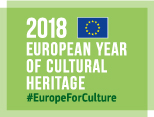 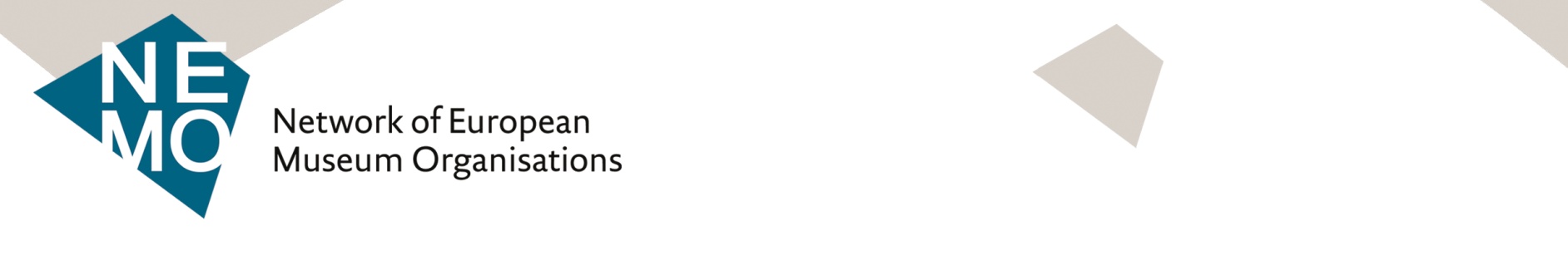 EUROPEAN YEAR OF CULTURAL HERITAGE 2018: REQUEST TO USE THE LABEL OF THE YEARPlease fill out the form on your computer and send it back to: office@ne-mo.org1. Are you proposing a cross-border project, involving partners from more than one country?2. Name of event/initiative	__________________________________________________________________________________3. Date and time (Please use DD/MM/YY format)_________________________________________________________________________________4. Place and country ____________________________________________________________________________________________________________________________________________________________________	5. Organiser and partners ____________________________________________________________________________________________________________________________________________________________________6. Short description____________________________________________________________________________________________________________________________________________________________________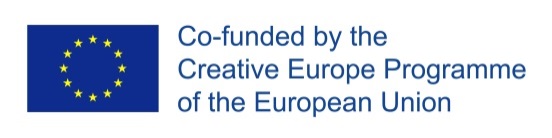 ____________________________________________________________________________________________________________________________________________________________________7. Geographical reach (Local/city level, regional, national, international)______________________________________________________________________________________________________________________________________________________________________________________________________________________________________________________8. Language(s) (Please indicate if translation will be provided)	__________________________________________________________________________________9. Website and contact____________________________________________________________________________________________________________________________________________________________________10. Which of the general or specific objectives of the Year does the activity address? (Please tick one or more relevant boxes)The general objectives of the European Year:The specific objectives of the European Year:11. Type of activity (please select all the options that apply)Other type of activity:	____________________________________________________________________________________________________________________________________________________________________12. Main target group(s) (please select options that apply)Other:	____________________________________________________________________________________________________________________________________________________________________13. Can the contact person's data be published/communicated?Please note that any organisations found using the EYCH label for their initiatives/events without following the guidelines will be invited to remove it, pending submission of a request form and decision to award the label.YesNoCultural heritage as a pivotal component of cultural diversity and inter-cultural dialogueCultural heritage's contribution to the economyCultural heritage as an element of the relations between the EU and third countriesPeople-centred, inclusive, forward-looking, more integrated, sustainable and cross-sectoral approaches to cultural heritageInnovative models of participatory governance and managementDebate and research on the quality of conservation, safeguarding, innovative reuse and enhancement of cultural heritageCultural heritage accessible to allResearch and innovation for cultural heritage, statisticsSynergy between cultural heritage and environment policiesRegional and local development strategies and sustainable tourismSkills and knowledge management and transfer in the cultural heritage sectorCultural heritage as a source of inspiration for contemporary creation and innovationEducation and lifelong learningIntercultural dialogue, post-conflict reconciliation and conflict preventionResearch and innovation in relation to cultural heritagePreventing the illicit trafficking of cultural goodsFocus on 2018 events that have a symbolic importance for Europe's history and cultural heritageCultural event or performanceMedia event, launch eventExhibition, showInformation, education or awareness-raising campaignFestivals, including film festivalsConference, symposium, forum, debateStudy, surveyTraining/ workshopsResearch activitiesVisit, exchangeDigital projectsOther, please specify belowGeneral audienceCultural heritage professionalsSchool childrenYoung peopleOlder peopleHard to reach (please specify below)Other (please specify below)YesNo